Payment is accepted in the form of check or money order (no cash). Write "SAP Certification” with “Your Name” on the check memo line. Print the completed form and submit with payment payable to Grand Valley State University to.  Jane BearingerManagement Department, Seidman College of Business, Grand Valley State UniversityL. William Seidman Center 3057, 50 Front Ave., SWGrand Rapids, MI  49504-6424Confirmation and details will be sent via e-mail after your application and deposit are received.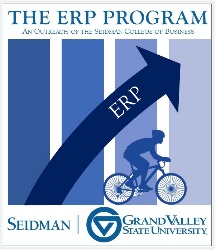 Academy PrerequisitesOnly students enrolled in an undergraduate or graduate academic program at an SAP University Alliance institution (Grand Valley is such an institution), are eligible to participate. This is an intense educational experience and it is essential that participants be proficient with business processes and SAP ERP through one or more of the following: MGT 351, MGT 665, BUS 603, BUS 610, BUS 615.Total CostsFeeOn or Before May 31, 2018$1,095After May 31, 2018$1,195Date	Payment Deadlines4/30/18$200 deposit to reserve a spot.
Balance due by 5/31/18.
Payments fully refundable up to 5/31/18.5/31/18Balance of fees due.6/30/18Payments refundable with a $200 penalty between 5/31/18 and 6/30/18.
No refunds after 6/30/18.ALL deposits and fees are refunded in the event of the certification academy cancellation.ALL deposits and fees are refunded in the event of the certification academy cancellation.Capacity of the academy is 29 participants. Applications will be received on a “first come first served” basis.  To ensure that your application and deposit are properly received, we encourage you to hand deliver them to the person designated in the application form.  If the academy is full when your application is received, you will be placed on a waiting list.  Unlike in past years, it is doubtful that we can accommodate more than 29 participants.  Preference will be given to Grand Valley students.Capacity of the academy is 29 participants. Applications will be received on a “first come first served” basis.  To ensure that your application and deposit are properly received, we encourage you to hand deliver them to the person designated in the application form.  If the academy is full when your application is received, you will be placed on a waiting list.  Unlike in past years, it is doubtful that we can accommodate more than 29 participants.  Preference will be given to Grand Valley students.Registration and Payment RequirementsPlease Fill In The Registration Form Completely Before Printing     Last Name:First Name:        Address:           City:          State:       Zip Code: Preferred Email:     Cell Phone:     University:Major:     G # (GVSU):GVSU Email:Graduation Date:Anticipated Graduation Date: Classroom SAP Experience:  MGT 268	 MGT 351	 MGT 471  	 BUS 610	 BUS 603	 BUS 615	 MGT 665 Other (explain below)		  	Classroom SAP Experience:  MGT 268	 MGT 351	 MGT 471  	 BUS 610	 BUS 603	 BUS 615	 MGT 665 Other (explain below)		  	Classroom SAP Experience:  MGT 268	 MGT 351	 MGT 471  	 BUS 610	 BUS 603	 BUS 615	 MGT 665 Other (explain below)		  	Office Use OnlyOffice Use OnlyOffice Use OnlyOffice Use OnlyOffice Use OnlyOffice Use OnlyReceived By:Received Date:Check Number:Logged By:Logged On: